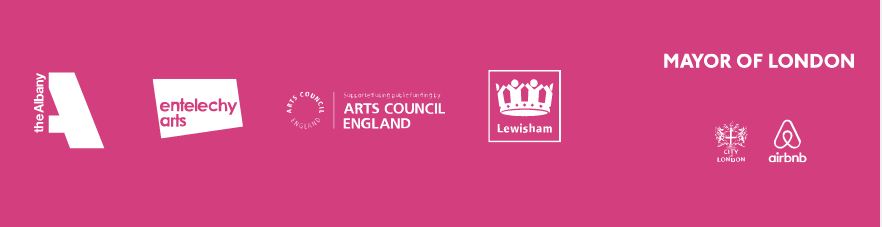 Age Against the Machine                                                                                The Albany and Entelechy Arts in partnership with London Borough of LewishamIf you need a larger print version of this form then please contact usAge Against the Machine Age Against the Machine Age Against the Machine Age Against the Machine VOLUNTEER ROLE TITLE: Festival Volunteer VOLUNTEER ROLE TITLE: Festival Volunteer VOLUNTEER ROLE TITLE: Festival Volunteer VOLUNTEER ROLE TITLE: Festival Volunteer PERSONAL DETAILSPERSONAL DETAILSPERSONAL DETAILSPERSONAL DETAILSFirst NameFirst NameFirst NameTitleSurname  Surname  Surname  Surname  AddressPostcodeTel:Tel:Mobile:Mobile:Email:Email:Email:Email:Emergency contact name:Emergency contact name:Emergency contact name:Emergency contact name:Emergency contact number:Emergency contact number:Emergency contact number:Emergency contact number:Why are you interested in volunteering with us?Tell us about your experience of volunteering, if you have any.Do you have experience of supporting events? If so please give more information.What other skills and experience would you be able contribute to this role?What do you think some of the concerns would be for an isolated older person attending a large public event?What would you like to get out of this role?Why are you interested in volunteering with us?Tell us about your experience of volunteering, if you have any.Do you have experience of supporting events? If so please give more information.What other skills and experience would you be able contribute to this role?What do you think some of the concerns would be for an isolated older person attending a large public event?What would you like to get out of this role?Why are you interested in volunteering with us?Tell us about your experience of volunteering, if you have any.Do you have experience of supporting events? If so please give more information.What other skills and experience would you be able contribute to this role?What do you think some of the concerns would be for an isolated older person attending a large public event?What would you like to get out of this role?Why are you interested in volunteering with us?Tell us about your experience of volunteering, if you have any.Do you have experience of supporting events? If so please give more information.What other skills and experience would you be able contribute to this role?What do you think some of the concerns would be for an isolated older person attending a large public event?What would you like to get out of this role?Please cross your availability (a minimum of three events):Please circle the training date you’d be available for:Friday the 6th of September, 2pm-4.30pm, The Albany, Red Room.Monday the 9th of September, 6.30pm-9pm, The Albany, Red Room.Are there any events you’d like to volunteer at? We will do our best to match you up to events you are interested in.We will be providing T-shirts for Festival volunteers. Could you please circle the size you’d like:                       S         M         L         XLPlease cross your availability (a minimum of three events):Please circle the training date you’d be available for:Friday the 6th of September, 2pm-4.30pm, The Albany, Red Room.Monday the 9th of September, 6.30pm-9pm, The Albany, Red Room.Are there any events you’d like to volunteer at? We will do our best to match you up to events you are interested in.We will be providing T-shirts for Festival volunteers. Could you please circle the size you’d like:                       S         M         L         XLPlease cross your availability (a minimum of three events):Please circle the training date you’d be available for:Friday the 6th of September, 2pm-4.30pm, The Albany, Red Room.Monday the 9th of September, 6.30pm-9pm, The Albany, Red Room.Are there any events you’d like to volunteer at? We will do our best to match you up to events you are interested in.We will be providing T-shirts for Festival volunteers. Could you please circle the size you’d like:                       S         M         L         XLPlease cross your availability (a minimum of three events):Please circle the training date you’d be available for:Friday the 6th of September, 2pm-4.30pm, The Albany, Red Room.Monday the 9th of September, 6.30pm-9pm, The Albany, Red Room.Are there any events you’d like to volunteer at? We will do our best to match you up to events you are interested in.We will be providing T-shirts for Festival volunteers. Could you please circle the size you’d like:                       S         M         L         XLSo we can best support you whilst volunteering with us please could you share any access requirements or medical conditions you want us to be aware of:So we can best support you whilst volunteering with us please could you share any access requirements or medical conditions you want us to be aware of:So we can best support you whilst volunteering with us please could you share any access requirements or medical conditions you want us to be aware of:So we can best support you whilst volunteering with us please could you share any access requirements or medical conditions you want us to be aware of:Entelechy Arts are committed to ensuring that your privacy is protected. Your details will be stored securely on and offline and will never be shared. See online privacy policy also: http://entelechyarts.org/privacy-notice/ Entelechy Arts are committed to ensuring that your privacy is protected. Your details will be stored securely on and offline and will never be shared. See online privacy policy also: http://entelechyarts.org/privacy-notice/ Entelechy Arts are committed to ensuring that your privacy is protected. Your details will be stored securely on and offline and will never be shared. See online privacy policy also: http://entelechyarts.org/privacy-notice/ Entelechy Arts are committed to ensuring that your privacy is protected. Your details will be stored securely on and offline and will never be shared. See online privacy policy also: http://entelechyarts.org/privacy-notice/ Please return this form to:Sarah JarmanVolunteer coordinatorEmail: sarah.jarman@entelechyarts.orgBy Post to:The AlbanyDouglas WayLondon SE8 4AGMore information: 020 8694 9007Please return this form to:Sarah JarmanVolunteer coordinatorEmail: sarah.jarman@entelechyarts.orgBy Post to:The AlbanyDouglas WayLondon SE8 4AGMore information: 020 8694 9007Please return this form to:Sarah JarmanVolunteer coordinatorEmail: sarah.jarman@entelechyarts.orgBy Post to:The AlbanyDouglas WayLondon SE8 4AGMore information: 020 8694 9007Please return this form to:Sarah JarmanVolunteer coordinatorEmail: sarah.jarman@entelechyarts.orgBy Post to:The AlbanyDouglas WayLondon SE8 4AGMore information: 020 8694 9007